The Public and Press are invited, and all Councillors are summoned, to attend the forthcoming Parish Council Meeting of Heybridge Parish Council. The meeting will be held on Monday 18th October 2021 at 7.30pm in the Claydon Room, Plantation Hall, Colchester Road Heybridge where the under-mentioned business is proposed to be transacted. Recording of meetings Please note the Council may be recording any part of this Meeting held in open session. Members of the public attending the Meeting with a view to speaking are deemed to be giving permission to be included in the recording.Amanda Hilton Clerk to Heybridge Parish Council     	 	12th October 2021AGENDA 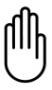      Chairman’s Welcome    Apologies     To receive apologies.      Interests	Members are reminded they are required to Declare any Disclosable Pecuniary Interest, Other Pecuniary Interests and Non-Pecuniary Interests which they know they might have in items of business on the Agenda. Unforeseen interests must be declared similarly at the appropriate time.  Minutes To receive and confirm the Minutes of the Parish Council meeting held on Monday 20th September 2021 (Appendix 1)To receive and confirm the Minutes of the Planning Meeting held on Monday 16th August 2021 (Appendix 2) and to receive the Draft Minutes of the Planning Committee Meeting held on Monday 4th October 2021. (to be circulated)To receive the Draft Minutes of the Events Committee Meeting held on Monday 11th October 2021 (Appendix 3)To receive the Draft Minutes of the Environment and Facilities Committee Meeting held on Monday 27th September 2021 (Appendix 4)	Public Participation      Members of the Public will be given an opportunity to put forward their 	question(s) or statement to the Council. The Chairman will at his discretion 	then decide if he is able to answer the question(s) or proposes to put the item 	on the agenda for the next meeting. 7.	To receive reports from:            a) County Cllr Durham            b) District Councillors            c) MDC Community Engagement Team (to be circulated)8.     Clerks Report (to be circulated)To receive an update regarding Remembrance Parade. To receive an update regarding Queens Jubilee Beacons and consider any actions to be taken. Administration – to receive a report from the clerk regarding on going matters. 8.	Appointments of Committees, Working Groups and Representativesa) To consider appointments of 2 member to serve on the Planning Committee.b) To consider appointments of 1 member to serve on the Events Committee.c) To consider appointments of 1 member to serve on the Environment and Facilities Committee.9.	Committee updates	a) To receive a report from the Chairman of the Planning Committee. 	b) To receive a report from the Chairman with regards to Events.	c) To receive a report from the Chairman of the Environment and Facilities 	Committee. 11.	Financial Matters	a) To receive updated statement of accounts for September 2021(to be 	circulated)	b) To receive the bank reconciliation for September 2021 (to be circulated)	c)To receive and consider schedules of payments including invoices and 	accounts for payments dated 4th October 2021 (already circulated and 	approved Appendix 5) and 18th October 2021(be circulated). 	d) To consider renewal of The Campaign to Protect Rural England (CPRE) 	membership at a cost of £36.00. 	e) To consider new bank account – Clerk to report.	f)  To review the Budget for 2021/2022.	g) To consider Draft Budget for 2022/2023.12.	Consultations.	a) To consider submitting a comment to the Woodfield Cottages Conversation 	Area Proposal and Local Listed Building Consent Order ( Appendix 6)  13.	Local Issues a) To note any items for inclusion on the Agenda for the next meeting of the Parish Council due to be held on Monday 18th October 2021. 14.	Correspondence 	a) To note correspondence received and any actions to be taken. 	b) To consider response from Richard Holmes regarding Parish Council 		concerns. 15.      Future meetings a) 	The next meeting of the Planning Committee will be held on Monday     	4th October 2021 at 7.30pm.	The next meeting of the Events Committee will be held on Monday	11th October 2021 at 7.30pm.	The next meeting of the Parish Council will be held on Monday 18th 	October 2021 at 7:30pm.	d)  	The next meeting of the Environment and Facilities Committee will be 		held on Monday 25th September 2021 at 7.30pm.